АО «Корпорация «Тактическое ракетное вооружение»АКЦИОНЕРНОЕ ОБЩЕСТВО«ЦЕНТРАЛЬНОЕ КОНСТРУКТОРСКОЕ БЮРО АВТОМАТИКИ»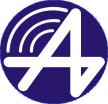 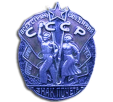 (АО «ЦКБА»)проспект Космический, 24а, г. Омск, Россия,  644027Тел.: (3812)53-98-30, факс: (3812)57-19-84 E-mail: aockba@ckba.net,www.ckba.net,ОКПО 07509764 ОГРН 1085543005976 ИНН/КПП 5506202219/554250001JOINT STOCK COMPANY «CENTRAL DESIGN BUREAU OF AUTOMATICS»24а, Kosmichesky pr, Omsk, Russia, 644027                       Phone: (3812) 53-98-30   Fax: (3812) 57-19-84г. Омск			    Время проведения:15:05 часов   (Омского времени)ПРОТОКОЛрассмотрения единственной котировочной заявки Председатель комиссии – А.М. Фёдоров.Члены комиссии: А.М. Фёдоров, А.Г. Качнов, Р.В. Аксёнов, Л.Н. Ярославская, А.Е. Яковлева,           Т.Л. Коваль, А.В. Мельников, О.А. Прокопьева, М.В. Мачулина.Секретарь – П.Ю. БыковаПрисутствовали: А.М. Фёдоров, М.В. Мачулина, А.В. Мельников, О.А. Прокопьева,              Т.Л.Коваль, Л.Н. Ярославская, А.Г. Качнов.Отсутствовали: А.Е. Яковлева, Р.В. Аксенов.Кворум имеется.Повестка дня: Рассмотрение единственной котировочной заявки и подведение итога запроса котировок в электронной форме на право заключения договора на поставку термобарокамеры большого размера с низким полом WSWS70-15-15, по размещенному в единой информационной системе (ЕИС) Извещению № 31907409517 от 14 января 2019 года.	Заказчик: АО «ЦКБА», находящееся по адресу: 644027, г. Омск, проспект Космический, дом 24а.	1. Место поставки товара: 644027, г. Омск, пр-т Космический, дом 24 б.	2. Начальная  (максимальная)  цена  договора: 53 891 000 (Пятьдесят три миллиона восемьсот девяносто одна тысяча) рублей 00 копеек с НДС.3. Предложения Участников принимались на электронной торговой площадке "АСТ ГОЗ" в сети «Интернет» по адресу: http://www.astgoz.ru  до 17:00 часов (по московскому времени) 21 января 2019 года.               4. До окончания указанного в извещении срока подачи поступила одна котировочная заявка:РЕШИЛИ: В соответствии с ч. 19 ст. 32 гл. 8 «Положения о закупке товаров, работ, услуг АО «ЦКБА» и п. 17.4. извещения о проведении запроса котировок в электронной форме на право заключения договора на поставку термобарокамеры большого размера с низким полом WSWS70-15-15, Участника № 62429 отклонить от участия в запросе котировок в связи с несоответствием требованиям п. 15.1, п.п. и) (в решении об одобрении крупной сделки не указан предмет закупки), п.п. к) (отсутствуют указанные документы) извещения. Запрос котировок в электронной форме по Извещению № 31907409517 от 14 января 2019 года на право заключения договора на поставку термобарокамеры большого размера с низким полом WSWS70-15-15 признать несостоявшимся на основании п. 1.1. ч. 1 ст. 27 гл. 7 «Положения о закупке товаров, работ, услуг АО «ЦКБА».ГОЛОСОВАЛИ:№ п/пИдентификационный номер УчастникаДата и время подачи заявкиОбщая цена           Заявки, рублей (с учетом НДС)Соответствие ЗаявкиУчастника требованиям  извещения (в том числе наличие основных сведений и условий исполнения договора)16242918.01.2019     18:2752 813 180,00Заявка не соответствует требованиям 
п. 15.1, п.п. и) (в решении об одобрении крупной сделки не указан предмет закупки), п.п. к) (отсутствуют указанные документы) извещения«за»-777членов Закупочной комиссиичленов Закупочной комиссии«против»----членов Закупочной комиссиичленов Закупочной комиссии«воздержались»----членов Закупочной комиссиичленов Закупочной комиссииПредседатель комиссии Председатель комиссии Председатель комиссии Председатель комиссии            ____________(22.01.19)_           ____________(22.01.19)_А.М. ФёдоровЧлены Закупочной комиссии:Члены Закупочной комиссии:Члены Закупочной комиссии:____________(22.01.19)_____________(22.01.19)_____________(22.01.19)_М.В. МачулинаСекретарь Закупочной комиссииСекретарь Закупочной комиссииСекретарь Закупочной комиссии____________(22.01.19)_____________(22.01.19)_____________(22.01.19)_____________(22.01.19)_	____________(22.01.19)_____________(22.01.19)_____________(22.01.19)_____________(22.01.19)_____________(22.01.19)_____________(22.01.19)_	____________(22.01.19)_____________(22.01.19)_____________(22.01.19)_____________(22.01.19)_____________(22.01.19)_____________(22.01.19)_	____________(22.01.19)_____________(22.01.19)_Л.Н. ЯрославскаяА.В. МельниковТ.Л. КовальО.А. ПрокопьеваА.Г. КачновП.Ю. Быкова